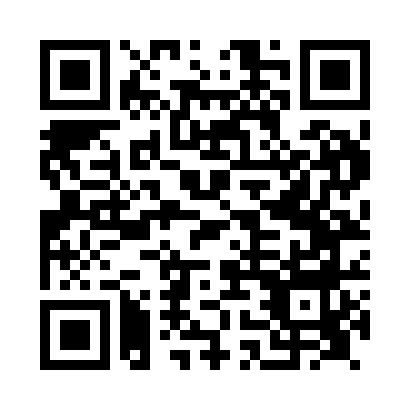 Prayer times for Cluny, Fife, UKMon 1 Jul 2024 - Wed 31 Jul 2024High Latitude Method: Angle Based RulePrayer Calculation Method: Islamic Society of North AmericaAsar Calculation Method: HanafiPrayer times provided by https://www.salahtimes.comDateDayFajrSunriseDhuhrAsrMaghribIsha1Mon2:544:291:197:0810:0911:442Tue2:554:301:197:0810:0811:443Wed2:554:311:207:0810:0811:444Thu2:564:321:207:0810:0711:435Fri2:574:331:207:0710:0611:436Sat2:574:341:207:0710:0511:437Sun2:584:361:207:0710:0411:428Mon2:594:371:207:0610:0411:429Tue2:594:381:217:0610:0211:4110Wed3:004:391:217:0510:0111:4111Thu3:014:411:217:0510:0011:4012Fri3:014:421:217:049:5911:4013Sat3:024:441:217:049:5811:3914Sun3:034:451:217:039:5711:3915Mon3:044:471:217:029:5511:3816Tue3:054:481:217:029:5411:3717Wed3:064:501:227:019:5211:3718Thu3:064:521:227:009:5111:3619Fri3:074:531:227:009:4911:3520Sat3:084:551:226:599:4811:3421Sun3:094:571:226:589:4611:3422Mon3:104:581:226:579:4411:3323Tue3:115:001:226:569:4311:3224Wed3:125:021:226:559:4111:3125Thu3:135:041:226:549:3911:3026Fri3:135:061:226:539:3711:2927Sat3:145:071:226:529:3511:2828Sun3:155:091:226:519:3311:2729Mon3:165:111:226:509:3111:2630Tue3:175:131:226:499:2911:2531Wed3:185:151:226:479:2711:24